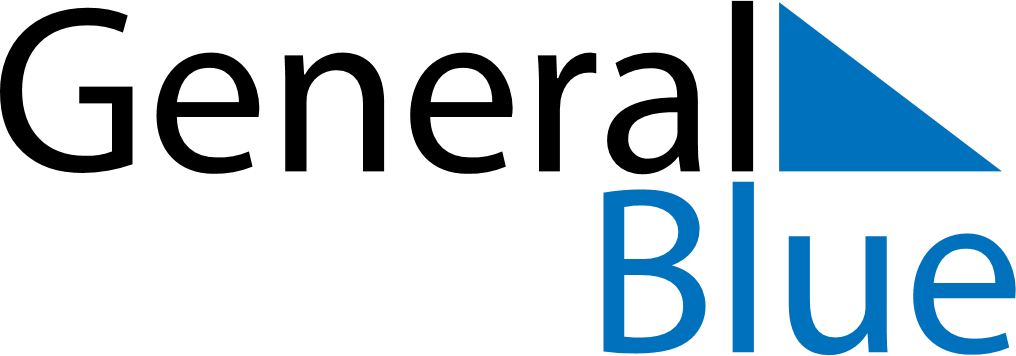 April 2024April 2024April 2024April 2024April 2024April 2024Nuuk, GreenlandNuuk, GreenlandNuuk, GreenlandNuuk, GreenlandNuuk, GreenlandNuuk, GreenlandSunday Monday Tuesday Wednesday Thursday Friday Saturday 1 2 3 4 5 6 Sunrise: 7:44 AM Sunset: 9:17 PM Daylight: 13 hours and 33 minutes. Sunrise: 7:40 AM Sunset: 9:20 PM Daylight: 13 hours and 39 minutes. Sunrise: 7:37 AM Sunset: 9:23 PM Daylight: 13 hours and 46 minutes. Sunrise: 7:33 AM Sunset: 9:26 PM Daylight: 13 hours and 52 minutes. Sunrise: 7:29 AM Sunset: 9:29 PM Daylight: 13 hours and 59 minutes. Sunrise: 7:26 AM Sunset: 9:32 PM Daylight: 14 hours and 5 minutes. 7 8 9 10 11 12 13 Sunrise: 7:22 AM Sunset: 9:35 PM Daylight: 14 hours and 12 minutes. Sunrise: 7:19 AM Sunset: 9:38 PM Daylight: 14 hours and 19 minutes. Sunrise: 7:15 AM Sunset: 9:41 PM Daylight: 14 hours and 25 minutes. Sunrise: 7:12 AM Sunset: 9:44 PM Daylight: 14 hours and 32 minutes. Sunrise: 7:08 AM Sunset: 9:47 PM Daylight: 14 hours and 38 minutes. Sunrise: 7:04 AM Sunset: 9:50 PM Daylight: 14 hours and 45 minutes. Sunrise: 7:01 AM Sunset: 9:53 PM Daylight: 14 hours and 52 minutes. 14 15 16 17 18 19 20 Sunrise: 6:57 AM Sunset: 9:56 PM Daylight: 14 hours and 58 minutes. Sunrise: 6:54 AM Sunset: 9:59 PM Daylight: 15 hours and 5 minutes. Sunrise: 6:50 AM Sunset: 10:02 PM Daylight: 15 hours and 11 minutes. Sunrise: 6:47 AM Sunset: 10:05 PM Daylight: 15 hours and 18 minutes. Sunrise: 6:43 AM Sunset: 10:08 PM Daylight: 15 hours and 25 minutes. Sunrise: 6:40 AM Sunset: 10:11 PM Daylight: 15 hours and 31 minutes. Sunrise: 6:36 AM Sunset: 10:15 PM Daylight: 15 hours and 38 minutes. 21 22 23 24 25 26 27 Sunrise: 6:32 AM Sunset: 10:18 PM Daylight: 15 hours and 45 minutes. Sunrise: 6:29 AM Sunset: 10:21 PM Daylight: 15 hours and 51 minutes. Sunrise: 6:25 AM Sunset: 10:24 PM Daylight: 15 hours and 58 minutes. Sunrise: 6:22 AM Sunset: 10:27 PM Daylight: 16 hours and 5 minutes. Sunrise: 6:18 AM Sunset: 10:30 PM Daylight: 16 hours and 11 minutes. Sunrise: 6:15 AM Sunset: 10:33 PM Daylight: 16 hours and 18 minutes. Sunrise: 6:11 AM Sunset: 10:37 PM Daylight: 16 hours and 25 minutes. 28 29 30 Sunrise: 6:08 AM Sunset: 10:40 PM Daylight: 16 hours and 31 minutes. Sunrise: 6:04 AM Sunset: 10:43 PM Daylight: 16 hours and 38 minutes. Sunrise: 6:01 AM Sunset: 10:46 PM Daylight: 16 hours and 45 minutes. 